Название файла ПДФФормат бумагиописаниеРисунок№210х300 - корешок 547*62Самосборная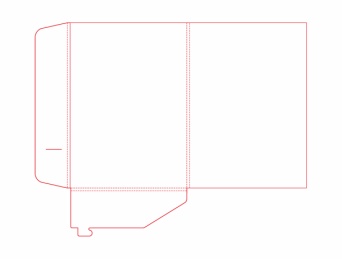 1212х299 - корешок 547*62СамосборнаяВизитка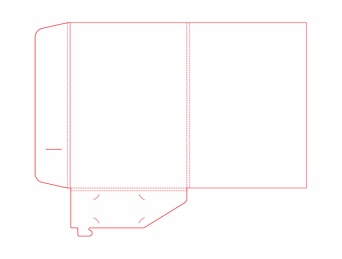 2215х300 - корешок 850*70СборкаСкотч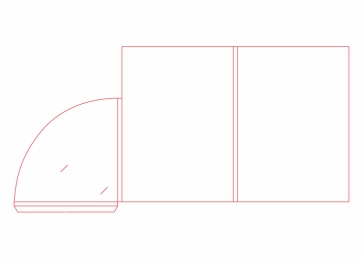 3215х304 - корешок 1047*62СамосборнаяВизитка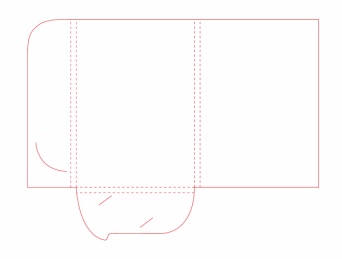 4220х308 - корешок 547*62Самосборная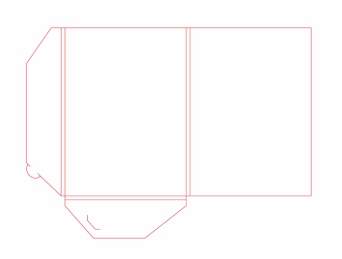 5220х309 - корешок 350*70СборкаСкотчВизитка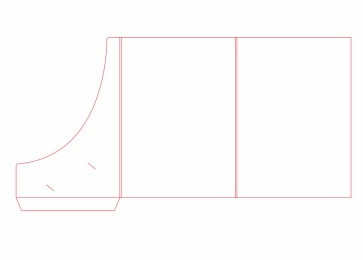 6220х310 - корешок 747*62Самосборная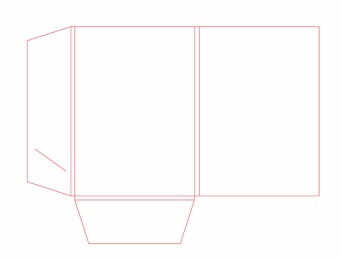 7221х309 - корешок 647*62Самосборная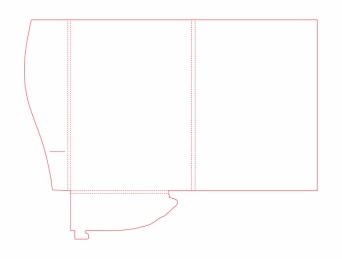 8224х308 - корешок 647*62Папка-пакет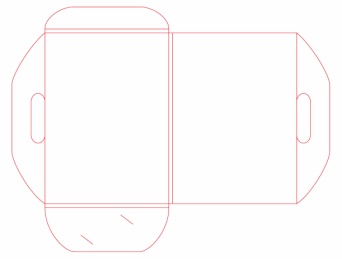 9300х309 - корешок 1050*70Папка-пакет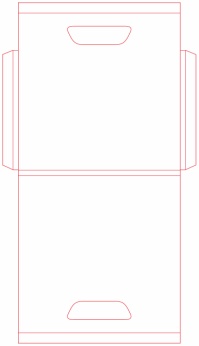 10